О внесении изменений в распоряжениеАдминистрации ЗАТО г. Зеленогорскаот 23.08.2019 № 1859-р «О подготовкепроекта планировки территории и проекта межевания территории квартала№ 9 поселка Октябрьский, ограниченнойулицами Юбилейная, Удачная, Первостроителей, Монтажников» В соответствии с Уставом городаВнести в распоряжение Администрации ЗАТО г. Зеленогорска от 23.08.2019 № 1859-р «О подготовке проекта планировки территории и проекта межевания территории квартала № 9 поселка Октябрьский, ограниченной улицами Юбилейная, Удачная, Первостроителей, Монтажников» изменения, исключив в наименовании, в пункте 1 и в приложении слова «поселка Октябрьский».Настоящее распоряжение вступает в силу со дня опубликования в газете «Панорама», подлежит размещению на официальном сайте Администрации ЗАТО г. Зеленогорска в информационно-телекоммуникационной сети «Интернет» и распространяется на правоотношения, возникшие с 28.08.2019.Главы ЗАТО г. Зеленогорска                                                              М.В. Сперанский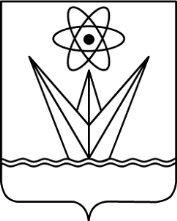 АДМИНИСТРАЦИЯЗАКРЫТОГО АДМИНИСТРАТИВНО – ТЕРРИТОРИАЛЬНОГО ОБРАЗОВАНИЯ  ГОРОДА  ЗЕЛЕНОГОРСКА КРАСНОЯРСКОГО КРАЯР А С П О Р Я Ж Е Н И ЕАДМИНИСТРАЦИЯЗАКРЫТОГО АДМИНИСТРАТИВНО – ТЕРРИТОРИАЛЬНОГО ОБРАЗОВАНИЯ  ГОРОДА  ЗЕЛЕНОГОРСКА КРАСНОЯРСКОГО КРАЯР А С П О Р Я Ж Е Н И ЕАДМИНИСТРАЦИЯЗАКРЫТОГО АДМИНИСТРАТИВНО – ТЕРРИТОРИАЛЬНОГО ОБРАЗОВАНИЯ  ГОРОДА  ЗЕЛЕНОГОРСКА КРАСНОЯРСКОГО КРАЯР А С П О Р Я Ж Е Н И ЕАДМИНИСТРАЦИЯЗАКРЫТОГО АДМИНИСТРАТИВНО – ТЕРРИТОРИАЛЬНОГО ОБРАЗОВАНИЯ  ГОРОДА  ЗЕЛЕНОГОРСКА КРАСНОЯРСКОГО КРАЯР А С П О Р Я Ж Е Н И ЕАДМИНИСТРАЦИЯЗАКРЫТОГО АДМИНИСТРАТИВНО – ТЕРРИТОРИАЛЬНОГО ОБРАЗОВАНИЯ  ГОРОДА  ЗЕЛЕНОГОРСКА КРАСНОЯРСКОГО КРАЯР А С П О Р Я Ж Е Н И Е22.10.2019      г. Зеленогорск      г. Зеленогорск   №2369-р